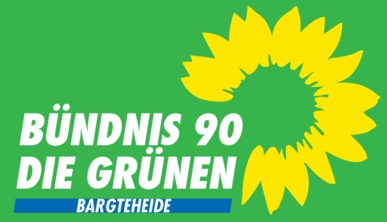 An den AusschussPlanung und VerkehrZur Sitzung am 13.02.2020                                                                                                                      Bargteheide, 29. Januar 2020Antrag der Fraktion Bündnis 90/ Die Grünen Markierung der Parkplätze in der Holsteiner Straße Die Verwaltung wird gebeten zu veranlassen, dass der vorhandene Parkraum in der Holsteiner Straße durch Parkbegrenzungsstreifen eindeutig markiert wird. Der Parkraum soll dort sicher und effektiv genutzt werden können. 

Begründung: 

Der in der Holsteiner Straße bestehende Parkraum kann von den Bürger*innen nicht angemessen genutzt werden, weil eine senkrecht zur Fahrbahn angeordnete Parkflächenmarkierung gemäß VwV-StVo § 45 (1b) Nr. 5 fehlt. Die empfohlenen Abmaße von 2,50 m x 5,00 m können von den Autofahrer*innen nicht eingeschätzt werden. Es bleibt die bloße Orientierung an bereits parkenden Fahrzeugen. Durch die unterschiedlichen Größen etwa von PKW und Kleinlastfahrzeugen kommt es durch Ein- und Ausparken dauerhaft zu ungeordneten Verschiebungen und großen Lücken. Mit einer entsprechenden Parkraummarkierung werden Stellplätze gewonnen sowie eine geordnete städtebauliche Gestaltung der Holsteiner Straße erzielt. Ruth KastnerFraktion Bündnis 90/Die Grünen 